Совет депутатов сельского поселенияЛенинский сельсоветЛипецкого муниципального района Липецкой областиВосьмая  сессия  пятого созываРешение29.02.2016 г                                      с. Троицкое                                                   № 56Об утверждении прогнозного плана (программы) приватизации муниципального имущества сельского поселения Ленинский сельсовет Липецкого муниципального районаЛипецкой области РФ  на 2016 год  Рассмотрев представленный администрацией сельского поселения Ленинский сельсовет Липецкого муниципального района Липецкой области   «Прогнозный план (программу) приватизации муниципального имущества  сельского поселения Ленинский сельсовет Липецкого муниципального района Липецкой области РФ на 2016 год»,  руководствуясь  Федеральным Законом от 21.12.2001 N 178-ФЗ "О приватизации государственного и муниципального имущества", Федеральным законом от 06.10.2003 N 131-ФЗ "Об общих принципах организации местного самоуправления в Российской Федерации", положением «О порядке управления и распоряжения имуществом, находящимся в собственности сельского поселения Ленинский сельсовет Липецкого муниципального района Липецкой области», принятым решением Совета депутатов сельского поселения Ленинский сельсовет от 08.10.2015 года N6,  Совет депутатов сельского поселения Ленинский сельсовет РЕШИЛ:   1. Утвердить Прогнозный план (программу) приватизации муниципального имущества сельского поселения Ленинский сельсовет Липецкого муниципального района Липецкой области на 2016 год (прилагается).   2. Направить вышеуказанный нормативный правовой акт главе сельского поселения   Ленинский сельсовет для подписания и размещения на официальном сайте администрации сельского поселения Ленинский сельсовет.   3.  Настоящее решение вступает в силу со дня его официального обнародования.Председатель Совета депутатов сельского поселенияЛенинский сельсовет                                                                                                     И.И.Жуков                                                                                                                                                   Приложение                                                                        Утверждено решением Совета депутатов сельского поселения                                                                 Ленинский сельсовет Липецкого муниципального района                                                                    Липецкой области  № 56 от 29.02.2016г.ПРОГНОЗНЫЙ ПЛАН (ПРОГРАММА)ПРИВАТИЗАЦИИ МУНИЦИПАЛЬНОГО ИМУЩЕСТВА СЕЛЬСКОГО ПОСЕЛЕНИЯ ЛЕНИНСКИЙ СЕЛЬСОВЕТ ЛИПЕЦКОГО МУНИЦИПАЛЬНОГО РАЙОНА НА 2016 ГОДРаздел IПрогнозный план (программа) приватизации муниципального имущества сельского поселения Ленинский сельсовет Липецкого муниципального района на 2016 год разработан в соответствии с Федеральным законом от 21.12.2001 N 178-ФЗ "О приватизации государственного и муниципального имущества", Федеральным законом от 06.10.2003 N 131-ФЗ "Об общих принципах организации местного самоуправления в Российской Федерации", положением «О порядке управления и распоряжения имуществом, находящимся в собственности сельского поселения Ленинский сельсовет Липецкого муниципального района Липецкой области», принятым решением Совета депутатов сельского поселения Ленинский сельсовет от 08.10.2015 года N6.Основными задачами в сфере приватизации муниципального имущества в 2016 году являются:- продажа  имущества, не задействованного в обеспечении функций (полномочий) сельского поселения Ленинский сельсовет Липецкого муниципального района;- отчуждение неэффективно используемых либо совсем не используемых объектов муниципальной собственности;- пополнение доходной части бюджета сельского поселения Ленинский сельсовет.Раздел IIПеречень объектов муниципальной собственности, предлагаемых к приватизации на 2016 год:Раздел IIIНастоящий Прогнозный план (Программа) приватизации муниципального имущества сельского поселения Ленинский сельсовет Липецкого муниципального района на 2016 год вступает в силу со дня его официального обнародования.      Глава сельского поселения      Ленинский сельсовет                                                                                                         И.И.ЖуковN п/пНаименование объектовАдресИнформация об объектеБалансовая стоимость, руб. коп.Остаточная стоимость, руб. коп.12 Квартира, назначение: жилое.Кадастровый номер 48-48-04/010/2011-692Липецкая область, Липецкий район, с. Троицкое, ул. Октябрьская, д. 8, кв. 11970 года постройки, общая площадь 27,5 кв. м96507,000,0012 Земельный участок, категория земель: Земли населенных пунктов - для ведения личного подсобного хозяйства. Кадастровый номер: 48:13:1250205:8Липецкая область, Липецкий район, с. Троицкое, ул. Октябрьская, д. 8, кв. 1Площадь 3520 кв. м.Право общей долевой собственности 1720/3520575013,200,00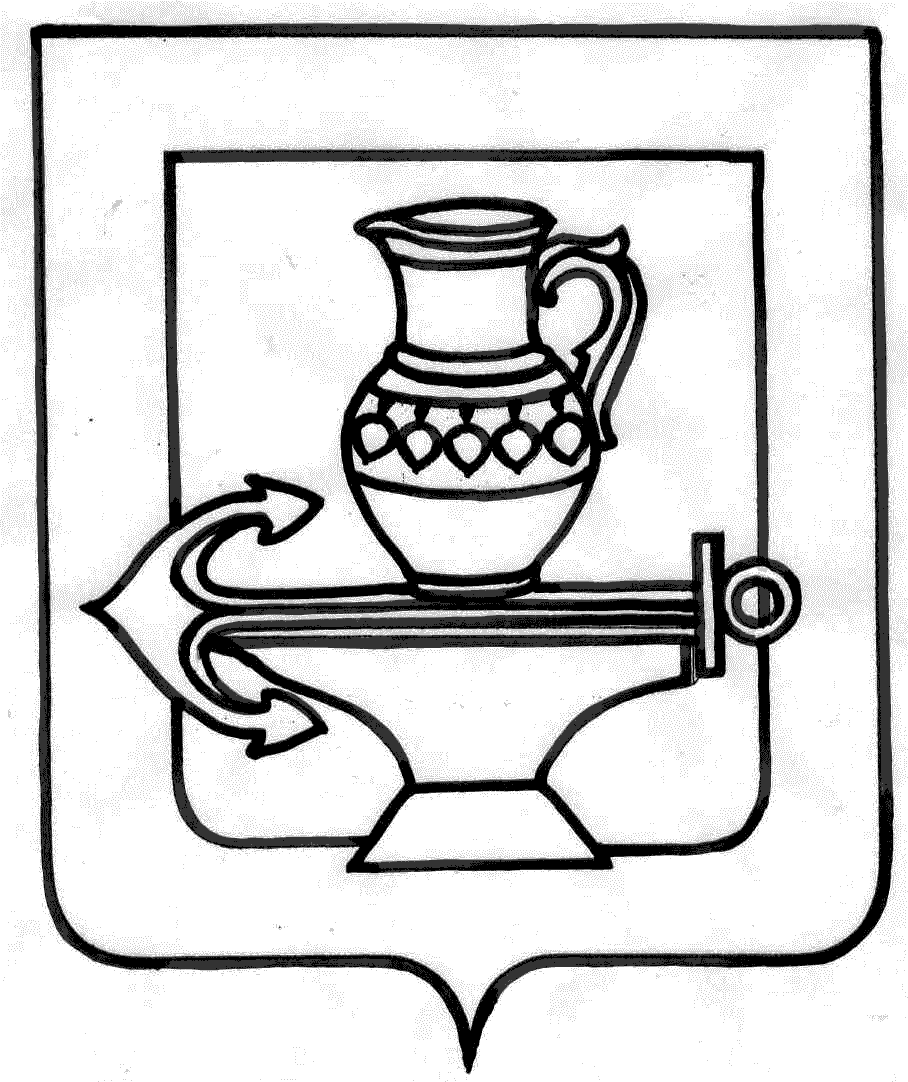 